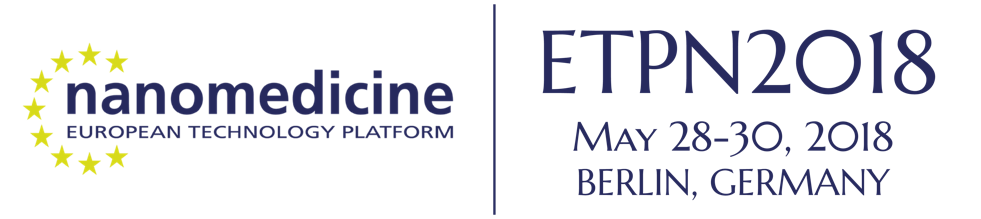 Abstract template to present your work at ETPN2018 IMPORTANT: please send back your abstract (.pdf only) at : abstract@etpn2018.euDeadline for abstract submission: April, 20th 2018.Would you like to submit an abstract for: a 10 min. oral presentation during the “Pitch Me Up” sessions (day 2–3) a poster (poster exhibition to be confirmed)Author name(s)* :      Position / Job:      	Organization / company**:      
City (Country):      Email contact address :      Abstract title:(max. 250 characters incl. spaces)Abstract body:(max. 2500 characters incl. spaces) Your abstract may additionally contain one important figure and references. Use the space below if you want to include one figure.(INSERT FIGURE)
Fig. 1 Figure Caption  	References:[1] “Article Title”, Authors, Name of Journal Vol. Number, page (year).*if several authors, please write in bold the name of the person who will present the poster / presentation at ETPN2018**of the person who will present the poster / presentation at ETPN2018